РЕЗЮМЕ4. Дата рождения: 11.06.1945  Пол: Жен.	 Национальность: казашка5. Домашний адрес: проспект.  Мәнгiлiк Ел  19, кв. 513, г.Нур-Султан6. Телефоны:   контактные: 87753633978,7. e-mail: kzr_2011@mail.ru8. Образование: высшее, к.т.н. Курсы повышения квалификации, семинары,  стажировки 10.Опыт работыПубликации, научные труды за последние 5 лет (2016-2021 г.г.):Международные рецензируемые научные журналы1.Strategic Priorities and Challenges of Environmental Management in Kazakhstan Journal of Advanced Research in Law and Economics, DOI https /doi. org/ 10. 14505 arle (Volume VII, Fall), 5(19) 2016: (Scopus)  ISSN 2068 -696х 0,5 п.л.2. Analysis of the scientific potential and the possibility of improving the quality of life in single-industry towns on the example of the cities of Arkalyk, Rudny and Zhezkazgan of the Republic of Kazakhstan.   Scopus. Ugol,  №11-2021. ISSN 0041-5790. 0,5 п.л.Издания, рекомендованные  ККСОН  МОН РК1. Оценка современного состояния гендерной политики в Республике Казахстан. «Экономика и статистика», Астана. 2016 –№ 4. 0,5 п.л2. Адами капиталдықалыптастырудажоғарыбілімніңқалыптасуы мен дамуы. «Экономика и статистика», Астана. 2017 – №1. 0,5 п.л.3. Формирование и развитие инвестиционной деятельности АО «КазАгроФинанс». «Экономика и статистика», Астана. 2017 – №4. 05 п.л.4. Современное состояние агропромышленного комплекса Казахстана. «Проблема агрорынка», Алматы 2017- №1. 0, 25 п.л.5. Сүт өнімнің бәсекеге қабілеттілігі мен сапасын арттыру жолдары.  Проблемы агрорынка.- Алматы.-  2017. № 4, с.133-139. 05 п.л.6. Разработка приоритетных направлений стратегий развития персонала на примере АО «НК Казахстан темиржолы». Вестник Карагандинского университета -2018 №1  30 марта стр.207-217. 0,6п.л.7. Приоритеты отечественного образования в контексте новой модели экономического роста. Вестник Туран. 2018 -№3 . 0.5 п.л.8. Основные направления разработки  маркетинговой стратегии в строительной организации. «Экономика и статистика», Астана,2018- № 4,  стр. 97-102. 0.35п.л.9. Интернет технологии в маркетинговой деятельности предприятия. «Экономика и статистика», Астана. 2019-  №1, с. 58-63. 0,35 п.л.10. Инвестиционная привлекательность аграрного сектора Казахстана. Проблемы агрорынка.  Алматы. –2019г.№1,  с 17-22. 0,45 п.л.11. Интернет технологии в маркетинговой деятельности предприятия. Журнал «Статистика, учет и аудит»№ 1 ,2019;  С.58-64;ISSN 1608-2192. 0,44 п.л.12. Формирование стратегии эффективного развития рынка страхования Республики Казахстан. «Экономика и статистика», Астана. 2019-  №3, с. 117-122. 0,4 п.л.13. Стратегические перспективы развития туризма в Казахстане на примере г. «Экономика и статистика», 2019-  №2, с. 117-122. 0,4 п.л.14.  Эффективность принятия решений в развитии  персонала предприятия. Вестник Карагандинского университета -2019 №3, с. 188-209. 0,75 п.л15. Формирование стратегии эффективного развития рынкастрахования Республики Казахстан. Журнал «Статистика, учет и аудит»Статистика, учет и аудит», 2020, №3, с. 170-17416. Особенности корпоративной и бизнес-стратегиина примере АО «Казахинстрах». «Экономика и статистика», 2019-  №4, с. 106- 114. 0,5 п.л.17. Совершенствование механизма управления  инвестиционными рисками. Вестник Карагандинского университета -2019 №4, с. 240-247.18. Қазіргі үйымның маркетингтік қызметінің стратегиялық аспектілері. Журнал «Статистика, учет и аудит». № 3 ,2020;  С.170- 174;ISSN 1608-2192. 0,4 п.л.19. Features of corporate culture influence on organization efficiency. Журнал «Вестник университета Туран», №32 2020, с.129-134;. 0.38 п.л20. Қазақстан Республикасы тұрғындарының өмір сүру деңгейін көтеругеБағытталған стратегиялық әдістер. Журнал Вестник Национальной инженерной академии РК №1 2020г. с.141-148ISSN 2709-4693. 0,5 п.л21. Аттестация как инструмент управления стратегией развития организации. Журнал Вестник Национальной инженерной академии РК №4 2020г. с.171-180ISSN 2709-4693. 0.6 п.л                                                    Учебники1.Менеджмент (учебник). Алматы. – 2016, Изд-во ТОО «Жания-Полиграф», 20,1 п.л.2. Стратегический менеджмент (учебник). Учебник - Алматы. – 2017, Изд-во ТОО «Жания-Полиграф». 18,9 п.л.3.  Производственный менеджмент (учебник). Учебник - Алматы. – 2018, Изд-во ТОО «Жания-Полиграф». 14,0 п.л4.Стратегические приоритеты развития   современного менеджмента, туристской     индустрии и  ресторанно-гостиничного  бизнеса4. Стратегиялық  менеджмент: Оқулық. Алматы. – 2019. Изд-во ТОО «Жания-Полиграф». 17,9 п.л4. Өндірістік менеджмент: Оқулық. - Алматы. – 2019, Изд-во ТОО «Жания-Полиграф». 14,2 п.л.5. Менеджмент:  Оқулық.  Нур-Султан -2021.  Изд. «Булатов А.Ж. ЖК», 17,7 п.л.                                                            Монографии1Стратегические приоритеты развития  современного менеджмента, туристской     индустрии и  ресторанно-гостиничного  бизнеса. Коллективная монография- Алматы. – 2018, Изд-во ТОО «Жания-Полиграф», 7 п.л.2. Стратегические перспективы    развития    международного туризма в Казахстане. Монография. Нур-Султан -2021Изд. «Слу-Принт»,   13,1 п.л..                                       В других изданиях1.Роль качества и стандартов ISO в формировании и реализации стратегии  повышения качества продукции. Вестник КазУЭФМТ. – Астана, 2016,  №2, 0.25 п.л.2.Эффективная технология организации времени для современного менеджера. Akhaliekonomisti».- Тбилиси 2019. №3, 0.4 п.л3. Формирование и создание корпоративного имиджа сферы туризма. Вестник КазУТБ – Астана, 2018,  №1, 0.44 п.л.4. Внутренние переменные как ситуационные  факторы организации. Akhaliekonomisti» - Тбилиси.2018. №4, 0.4 п.л.5. Роль международного туризма  в экономике республики Казахстан. «Akhaliekonomisti» - Тбилиси 2019. №1, 0.44 п.л.6. Стратегические подходы к формированию  и развитию туристского кластера в Казахстане. Вестник КазУТБ – Астана, 2019,  №1, 0.5 п.л.7. Формирование  стратегии  инновационных процессов в системе высшего образования. «Akhaliekonomisti».- Тбилиси 2019. №3, 0,4 п.л.8. Роль инноваций  в процессе формирования  стратегии. Вестник КазУТБ –. Астана2019,  №3 , 0.4 п.л.9. Процессы управления в проекте «Внедрение новой модели управления техническим обслуживанием и ремонтами (тоир)». Вестник КазУТБ –  Нур-Султан,2019, №4. The role of marketing strategy in the development of the construction business in Kazakhstan10. Менеджмент знаний как технология непрерывного совершенствования деятельности вуза. Вестник КазУТБ –Нур-Султан, 2020,  №1. 0.38 п.л11. Менеджмент знаний как технология непрерывного совершенствования деятельности вуза. Вестник КазУТБ –Нур-Султан, 2020,  №2. 0.5 п.л12. Влияние коммуникативной среды на эффективное функционирование организации. Вестник КазУТБ –Нур-Султан, 2020,  №3. 0.4 п.л22. Особенности функционирования страхового рынка РК. Вестник КазУТБ 2021, №1, . 0.35 п.л23. Improvement of the quality management system on the example of Stroyastes LLP. Вестник КазУТБ - 2022,  в печати, 0.4 п.л24.Особенности    развития    этнографического и  экологического  международного туризма в Казахстане. 3 п.л. в печатиПубликации в научно-практических конференциях1. Управление знаниями и превращение их в интеллектуальный капитал. Республиканская научно-методическая конференция «Современное образование: содержание, технологии и обеспечение качества» .- КазУЭФМТ Астана, 2016, 0,4 п.л.2. Взаимосвязь качества продукции и конкурентоспособность производства в условиях рынка. Международная научно-практическая   конференция «Казахстанский путь – 2050: Единая цель, единые интересы, единое будущее.» Каспийский университет, Астана, 2016,  С.341-345. 0,3 п.л3. Качество продукции один из элементов повышения конкурентоспособности производства. Международная научно-практическая   конференция «Социально-экономическое развитие Казахстана в условиях новой экономической политики: проблемы, вызовы, перспективы».  Изд.. КазУЭФМТ, Астана, 2016,  с.118-120.   0.2 п.л. 4. Стратегические альтернативы развития высшего образования в условиях современного Казахстана. Международная научно–практическая   конференция Россия и Европа: связь культуры и экономики Прага, Чешская республика 18 ноября 2016, с.551-356. 0.3 п.л.5. Человеческий  капитал как фактор  инновационного развития в условиях рынка. Международная научно-практическая  конференция  «Модернизация экономики: тенденции и перспективы развития»,  19  мая  2017 г. 0.3 п.л.6. Основы оптимизации управленческих  решений. Международная научно-практическая  конференция «Жана заманга-озык технологиялар»2017 г.  с.315-317. 0.2 п.л.7. Маркетинг один из путей развития индустрии туризма. Международная  научно-практическая  конференция «Инновационное развитие пищевой , легкой промышленности и индустрии гостеприимства» 6-7 октября 2017 , с.298-300, г.Алматы. 0.2 п.л.8. Информационное обеспечение системы управления организаций. Республиканская научно-практическая конференция « Третья модернизация Казахстана»   12 декабря 2017 год. Астана, с. 364-366. 0.2 п.л.9. Мотивация как основа антикризисного управления персоналом. Международная научно-практическая  конференция «Новые возможности развития в условиях четвертой промышленной революции» 278-280.  2018 г. 0.2 п.л10. Механизм реализации кадровой политики в госструктурах. Международная научно-практическая  конференция «Новые возможности развития в условиях четвертой промышленной революции» 282-283.  2018 г. 0,15 п.л.11. Совершенствование системы железнодорожной отрасли Казахстана. Международная научно-практическая  конференция «Новые возможности развития в условиях четвертой промышленной революции» 202-205.  2018 г. 0.25 п.л12. Система управления качеством в строительстве как основа устойчивого развития организации. Международная научно-практическая  конференция «Экономика современного Казахстана: Проблемы и перспективы развития».2019г. Стр. 214-216. 13. Совершенствование управления системы здравоохранения. Международная научно-практическая  конференция «Экономика современного Казахстана: Проблемы и перспективы развития».  Астана,2019 г. Стр. 228-230. 14. Пути  повышения качества медицинских услуг на основе мотивации труда персонала. Международная научно-практическая  конференция «Актуальные проблемы современности».  Астана, 2019 г  с24-30. 15. Роль рекламы при  продвижении туристкого  продукта. Международная научно-практическая  конференция «Интеграция  науки, образования и производства  индустриального  государства»  Нур-Султан, 2020 г. с.259- 261. 0,2 п.л.16. Управление качеством инвестиционных проектов. Международная научно-практическая  конференция «Интеграция  науки, образования и производства  индустриального  государства», Нур-Султан, 2020 г. с.254-257. 0,2 п.л17. Современные подходы к аттестации персонала фирмы. Международная научно-практическая  конференция «Интеграция  науки, образования и производства  индустриального  государства», Нур-Султан, 2020 г. с. 275-278. 0,2 п.л18. Повышение эффективности управления трудовыми конфликтами в современной организации. Международная научно-практическая  конференция «Интеграция  науки, образования и производства  индустриального  государства», Нур-Султан, 2020 г. с. 279-282. 0,2 п.л19. Анализ развития культурных услуг на внутреннем рынке Казахстана. Международная научно-практическая  конференция «Интеграция  науки, образования и производства  индустриального  государства», Нур-Султан, 2020 г. с. 284-287. 0,2 п.л20. Социальная ответственность в системе управления организацией. Международная научно-практическая  конференция «Интеграция  науки, образования и производства  индустриального  государства», Нур-Султан, 2020 г. с. 221-223. 0,2 п.л21. Особенности маркетинга на рынке медицинских услуг. Международная научно-практическая  конференция «Интеграция  науки, образования и производства  индустриального  государства», Нур-Султан, 2020 г. с.226-228. 0,2 п.л22. Сущность и необходимость стратегических преобразований в организации. Международная научно-практическая  конференция «Интеграция  науки, образования и производства  индустриального  государства», Нур-Султан, 2020 г. с.232-235. 0,2 п.л23. Фирманын персоналды баскаруды жетiлдiрудiн  инновациялык  тасiлдерi. Международная научно-практическая  конференция «Интеграция  науки, образования и производства  индустриального  государства», Нур-Султан, 2020 г. с.298-299. 0,15 п.л24. Шагын жане  орта бизнесте уйымнын баскару консалтингi. Международная научно-практическая  конференция «Интеграция  науки, образования и производства  индустриального  государства», Нур-Султан, 2020 г. с.299-302. 0,25 п.л25. Формирование конкурентных преимуществ на рынке медицинских услуг с.240-242. Международная научно-практическая  конференция «Интеграция  науки, образования и производства  индустриального  государства», Нур-Султан, 2020 г. с.240-242. 0,2 п.л26. Стабилизация экономики  Казахстана в условиях борьбы с распространением коронавируса. Международная научно-практическая  конференция «Трансформация социальных институтов в условиях глобальных вызовов современности»,Бишкек, 2020. 0,4 п.л.27. The impact of anti-crisis measures on stabilizing the economy of Kazakhstan during a pandemic. Международная научно-практическая  конференция«Финансовый  сектор как драйвер модернизации социально-экономических процессов в условиях влияния  пандемии СОVID - 19».29.«Кадровая политика организации: проблемы разработки и оценки»..Республиканская дистанционная конференция магистрантов и молодых ученых «Актуальные вопросы современности» Нур-Султан. май, 2021г., с. 42-46, изд-во Научно-методический центр “ZIAT”30.«Особенности рекламной деятельности в связи с COVID-19. Республиканская дистанционная конференция магистрантов и молодых ученых «Актуальные вопросы современности» Нур-Султан.  май, 2021г., с. 49-51, изд-во Научно-методический центр “ZIAT”31.Финансовый менеджмент: кассовые разрывы. Республиканская дистанционная конференция магистрантов и молодых ученых «Актуальные вопросы современности»  Нур-Султан.май, 2021г., с. 30-33, изд-во Научно-методический центр “ZIAT”32.Методы оценки эффективности финансового менеджмента. Республиканская дистанционная конференция магистрантов и молодых ученых «Актуальные вопросы современности»  Нур-Султан. май, 2021г., с.24-28, изд-во Научно-методический центр “ZIAT”33. Современные тенденции в развитии образования Казахстана. Международная научно-практическая  конференция «Наука и образование в современном мире: Вызовы ХХІ века». «Казахский национальный аграрный исследовательский университет», 12-13 ноября 2021 г . 34. The role of marketing strategy in the development of the construction business in Kazakhstan. The role of marketing strategy in the development of the construction business in Kazakhstan. Международная научно-практическая  конференцияУчастие и выступления на онлайн-конференциях (за 2020-2021 уч.год)1.Республиканская научно – практическая  Онлайн конференция конференция «Наука и новое поколение», ЕНУ, 11 марта 2021 г.,2. Республиканская Онлайн конференция «Наука и новое поколение», «МКШ: практика и тенденции развития», ЕНУ, 16 апреля 2021 г.3. Международная научно- практическая конференция  «Современные вызовы и пребразования экономики», Казахстанский филиал МГУ, Музей Первого Президента РК, 23 апреля 2021г.12. Навыки работы на компьютере      Word, Excel, Power Point	     Награды:1.Решением Ученого Совета АО «Казахский университет                                    технологии и бизнеса»  от 29 мая 2020 года (протокол №10) награждена «ЗОЛОТОЙ МЕДАЛЬЮ» Акционерного общества  «КАЗАХСКИЙ УНИВЕРСИТЕТ  ТЕХНОЛОГИИ И БИЗНЕСА».№ 002 г. Нур-Султан.2.2018г. Алғыс хаты от Министра образования и науки РК Айтмагамбетова1.ФамилияКарбетова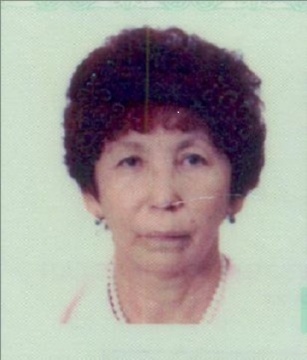 2. ИмяЗатира3.ОтчествоРахимовнаПолное название учебного заведения, факультет, (отделение), местонахождение учебного заведения Год поступленияГод окончанияСпециальность, квалификацияУказать номер диплома или удостоверенияДжамбулский технологический институт    легкой и пищевой   промышленности(ДТИЛПП) г. Джамбул (Тараз)19641969Инженер-экономист,Ш № 416072, Джамбул 11июня 1969годаМосковский технологический институт легкой  промышленности19701973Кандидат технических наук,МТН № 107914,Москва 20 августа 1975годаКазахстано-Российский Международный университет200216 июляПРОФЕССОР университетаПротокол №6 по специальности «Экономика промышленных предприятийАлматинский  технологический университет200525 маяПРОФЕССОР университетаКазахский университет технологии и бизнеса201812 январяПРОФЕССОР по специальности  «Экономика»ПР № 0000163. 12.01.2018№п/пНазвание учебного заведенияГод, месяц началаГод, месяц окончанияТема специализации1.Министерство образования и науки республики Казахстан. Каз УЭФМТ201612 февраляСеминар по современном формам организации занятий в условиях кредитной технологии обучения по экономическим дисциплинам «Современное образование: содержание, технологии и обеспечение качества» (в объеме 72 часа)2.Научно-методический центр «ZIAT»201621 марта201631 марта«Менеджмент» сабақтарында инновациялық тенлогияларды қолдану тақырыбындағы біліктілікті арттыру курстарынан өткені  (72 сағ.көлемінде)3.Springer Nature201622 апреляTraining «How to useHow to publish»4.Ассоциация Қазақстан әйелдері2016Семинар-тренинг «Международная выставка ЭКСПО-2017»5.Министерства образования РКАТУ201724 февраля 2017 10 мартаКурс «ЭКСПО-2017 как путь развития делового туризма в РК»6.Министерство образования и науки РКАТУ20174 мартаКурсы  «Инновационые технологии как средство обновления процесса обучения» (в объеме 36 часов»7.ҚР Білім және ғылым министр-лігі. Қазақ технология және бизнес университеті 2017«Жаңа заманға-озық технологиялар» II Халықаралық ғылыми тәжірибелік конференциясындағы ғылыми жоба8.OOO «АСП-ИНТЕР»Прага Чешская Республика20182 мартаСерификат международной научно-практической конференции «Россия и Европа:связь культуры и экономики»9.ҚР Білім және ғылым министр-лігі Қазақ технология және бизнес университеті2018 21 ноябрь«Төртінші өнеркәсіптік революция жағдайындағы дамудың жаңа мүмкіндіктері» атты Халықаралық ғылыми-практикалық конференция10.Liberty education Образовательный центр2018 15 октября201831 октябряКурс «Бизнес-планирование и управление ресторантов и организаций общественного питания» (в объеме 72 часа)11.Liberty education Образовательный центр201924 января201912 февраляКурс «Управление информационными технологиями и инновациями в условиях  цифровой экономики»12.ҚР Білім және ғылым министрлігі201928 января20197 февраля«Рухани жаңғыру және бәсекеге қабілетті маман даярлау» атты республи-калық оқу-әдістемелік семинар (72 сагат)13.Научно-методический центр «ZIAT»201911 марта201923 мартаКурсы «Дистанционные технологии обучения в Казахстане» (в объеме 72 часа)14.Алматинский  технологический университет повышения квалификации и подготовки кадров202016 мартаКурсы повышения квалификации на тему: «Стратегический менеджмент»(в объеме 72 часа)15.KAZATISO ACADEMY202020 ноябряКонференция «Финансовый сектор как драйвер модернизации социально-экономических процессов в условиях влияния пандемии COVID-19». Выступление с докладом. Диплом15Алматинский  технологический университет повышения квалификации и подготовки кадров  202115 июняКурсы повышения квалификации на тему: «Управление персоналом»(в объеме 72 часа)16.Научно-методический центр «ZIAT»    202104 октября    202116 октябряКурсы повышения квалификации на тему: «Производственный менеджмент» (в объеме 72 часа)Название и местонахождение организации:   Название и местонахождение организации:   Название и местонахождение организации:   Направление деятельности организации: Организация учебно-творческой деятельностиНазвание должности:Нача-ломесяц/годОкон-чаниемесяц/годДолжностные обязанности:  1.Ассистент, стажер01.09196901.061970Прохождение научно-педагогической стажировки в Московском технологическом институте легкой промышленности по программе МТИЛП 2.Аспирант Московского технологического института  легкой    промышленности   01.10197030.0919731.Проведение научных исследований по теме диссертации, написание научных статей2.Математическая обработка по данным исследования. 3.Защита кандидатской диссертации3.Старший преподаватель  ДТИЛПП кафедры «Экономика, организация производства ЛП (ЭОПЛП)01.10.197306.091976Проведение лекционных и  практических занятий, коллоквиумов, зачетов и экзаменовКонсультация курсовых и дипломных работ4.Доцент кафедры  ЭОПЛП ДТИЛПП 07.09. 197601.07. 19781.Проведение лекционных и  практических занятий, семинаров,  зачетов и экзаменов2.Консультация курсовых и дипломных работ5.Зав. лабораторией  организации скорняжно- пошивочного    производства                 Алматинского отдела ВНИИ    меховой                    промышленности01.08. 197816.0219891.Общее руководство2.Проведение научных исследований по тематике института.3.Разработка типовых проектов с рекомендациями для меховых предприятий4.Написание отчетов по тематике лаборатории6.Доцент кафедры «Экономика и организация производства»Алматинского технологического института (АТИ)23.02. 198908. 19951.Проведение лекционных и  практических занятий, семинаров, и коллоквиумов, .2.Прием зачетов и экзаменов3.Консультация курсовых и дипломных работ7. Заведующая  кафедрой «Экономика и менеджмент» АТИ 08. 199508. 1997Общее руководство. Проведение учебно-методической, научно исследовательской и организационно- методической работы кафедры8.Доцент кафедры «Экономики» АТУ08. 199708. 2006Разработка учебных программ (силлабус)Проведение лекций и  практических занятий, зачетов, и экзаменов .Консультация дипломных  и магистерских работ9.Доцент кафедры «Экономика и управление минеральными ресурсами « КазНТУ08. 200608. 2007Разработка учебных программ (силлабус)Проведение лекционных и  практических занятий, зачетов и экзаменов. Руководство по курсовым,  дипломным и магистерским работами10.Доцент кафедры«Менеджмент» КазУЭФМТ08. 200708. 2013Разработка  силлабусов, УМКД Проведение лекционных и  практических занятий, зачетов и экзаменов. Руководство по курсовым,  дипломным и магистерским работам 11.И.О профессора кафедры «Менеджмент» КазУЭФМТ09. 201308.2016Разработка и выпуск учебных пособий. Руководство   научно-исследовательской  работой,  курсовыми дипломными  и магистерскими работами12.И.О профессора кафедры «Менеджмент и туризм» КазУТБ01.09201612.01.2018Разработка и выпуск учебников и монографий. Руководство   научно-исследовательской  работой,   дипломными  и магистерскими работами13. Профессор «Экономики»кафедра «Менеджмент и туризм» КазУТБ12.01.2018По настоящее времяРазработка и выпуск учебников и монографий. Руководство   научно-исследовательской  работой,   дипломными  и магистерскими работами